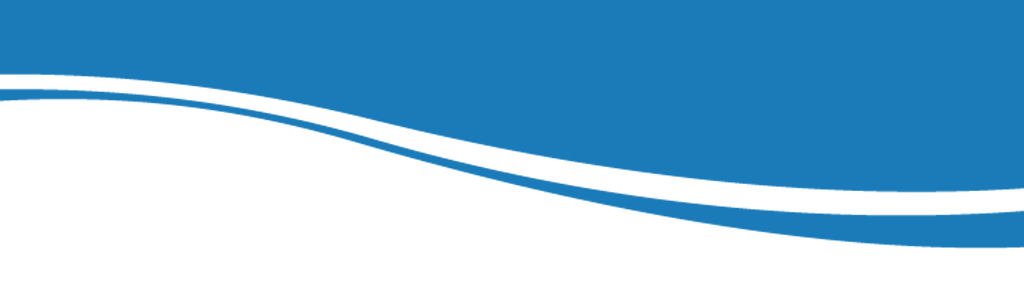 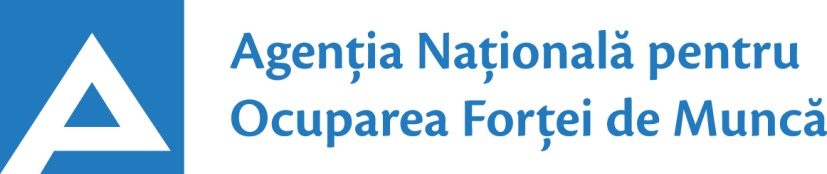 30.05.202324.01.2017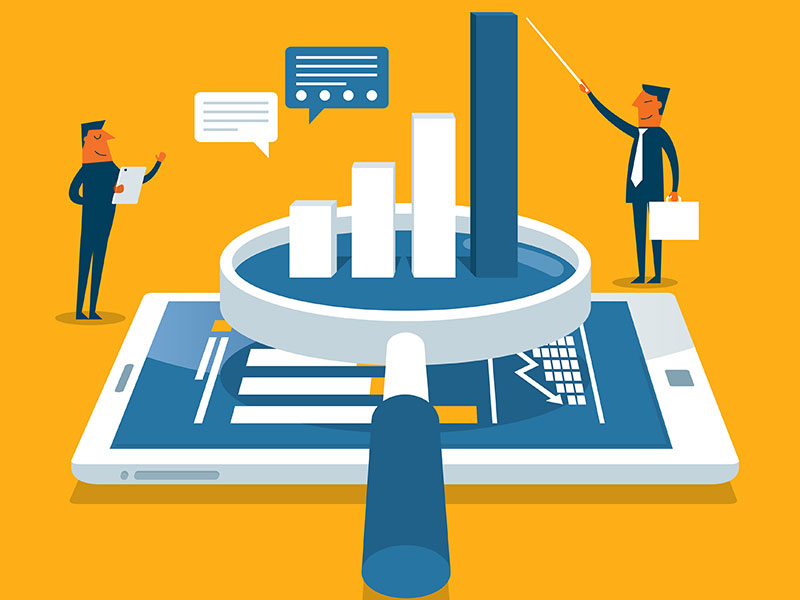  Observatorul pieței munciiConform  bazei de date a Agenției Naționale pentru Ocuparea Forței de Muncă la data de 30.05.2023 erau în evidență 11978 locuri de muncă vacante. În aspect teritorial, numărul locurilor de muncă vacante, disponibile în fiecare subdiviziune teritorială de ocupare a forței de muncă, constituie: Pentru persoanele cu nivel de instruire superior și mediu de specialitate sunt disponibile3079 locuri de muncă vacante, constituind cca 26% din numărul total de locuri vacante. Pentru persoanele cu nivel de instruire secundar profesional și pentru muncitori necalificați/muncitoare necalificate, Agenția Națională pentru Ocuparea Forței de Muncă oferă 8899 locuri de muncă, ce constituie 74% din numărul total de locuri de muncă vacante:Sunt oferite următoarele locuri de muncă pentru muncitori necalificați/muncitoare necalificate:Persoanele aflate în căutarea unui loc de muncă, se pot adresa la subdiviziunile teritoriale pentru ocuparea forței de muncă, unde pot primi informații privind locurile vacante. Prezentul buletin este elaborat în concordanță cu „Clasificatorul ocupațiilor din Republica Moldova (CORM 006-21)”, aprobat prin ordinul Ministerului Muncii,Protecției Sociale nr. 11 din 12.11.2021.STOFMLocuri vacanteSTOFMLocuri vacantemun. Chișinău5140Taraclia144Bălți966Căușeni137Ungheni799Fălești130Ialoveni375Soroca128Florești346Basarabeasca105Strășeni310Glodeni100UTAG269Ocnița98Anenii Noi267Criuleni93Orhei264Leova93Cimișlia229Șoldănești81Cahul227Briceni80Călărași221Dubăsari77Râșcani214Rezina75Ștefan Vodă178Telenești70Cantemir157Dondușeni64Edineț152Drochia61Hâncești146Sângerei47Nisporeni145Domenii/grupe majore/ocupațiiLocuri vacanteTotalDin care:Tehnicieni/tehniciene, maiștri și alți specialiști asimilați/alte specialiste asimilate1318subofițer în domeniul ordinii publiceși securității statului – 433ofițer de investigații – 280ofițer de urmărire penală – 280ofițer în domeniul ordinii publice și sec. statului -130subofițer de investigații – 70subofițer în securitatea frontierei – 31inspector/inspectoare în domeniul ordinii publiceși securității – 25laborant/laborantă (diverse domenii) – 23inspector/inspectoare (diverse domenii) – 22ofițer de legătură în domeniul ordinii publice și securității statului – 21tehnician/tehniciană (diverse domenii) – 21magaziner/magazineră - 19maistru (diverse domenii) – 18controlor/controloare calitateproduse nealimentare – 14maistru de instruire – 12controlor/controloare calitatea producției și proceselor tehnologice – 10agent/agentă (diverse domenii) – 10ofițer punte secund – 10bucătar-șef/bucătăreasă-șefă – 9tehnician/tehniciană mecanic(ă) – 5tehnician/tehniciană telecomunicații - 5Specialiști/specialiste în diverse domenii de activitate554inginer/ingineră (diverse domenii) – 53agent/agentă de turism – 50manager (diverse ramuri) – 43specialist/specialistă în calitatea datelor, informațiilor – 40specialist/specialistă (diverse domenii) – 38expert/expertă criminalist(ă) - 38șef/șefă (diverse domenii)  – 28șef/șefă echipă în industria prelucrătoare – 25balerin/balerină - 17 secretar/secretară (diverse domenii) – 16manager în vânzări - 16jurisconsult/jurisconsultă – 12inginer/ingineră silvic(ă) - 11redactor/redactoare – 11merceolog/merceologă – 11aparatist principal – 10cercetător/cercetătoare științific(ă) – 10șef/șefă schimb în domeniul ordinii publice și securității statului – 9specialist/specialistă în recrutare/resurse umane – 9documentarist/ documentaristă – 8director/directoare (diverse domenii) – 8șef/șefă oficiul poștal – 8editor coordonator/editoare /coordonatoareprograme TV – 7manager șef/șefă producție – 7traducător/traducătoare - 7agronom/agronomă – 6inginer/ingineră electrician(ă) – 6mediator/mediatoare – 6producător/producătoare audio/video – 6inginer/ingineră cadastral(ă) – 5 expert/expertă (diverse domenii) – 5solist/solistă de balet – 5inginer/ingineră tehnolog(ă) în industrie și producție - 5 redactor prezentator/redactoare prezentatoare de televiziune – 4tehnolog/tehnologă - 4inginer/ingineră mecanic(ă) - 4analist/analistă de afaceri – 3administrator/administratoare (diverse domenii) - 3Specialiști/specialiste în sănătate și asistență socială437medic specialist – 139asistent/asistentă medical(ă) – 57asistent/asistentă parental(ă) profesionist(ă) – 50medic medicină generală – 45medic medicină de familie – 29asistent/asistentă personal (ă) – 18asistent/asistentă social(ă) – 18asistent/asistentă medical(ă) specializat(ă) – 13asistent/asistentă social(ă)-comunitar(ă) – 11farmacist/farmacistă – 11felcer/felceră laborant(ă) – 9medic stomatolog generalist/specialist – 7șef/șefă secție instituție medico-sanitară – 6asistent/asistentă medical(ă) comunitar(ă) – 6medic veterinar specialist - 5kinetoterapeut/kinetoterapeută – 5defectoscopist la controlul ultrasonic - 4maseur/maseuză de întreținere și relaxare - 4Specialiști/specialiste în activități financiare și asigurări 128contabil/contabilă – 44agent/agentă de vânzări – 28contabil/contabilă șef(ă) – 18consultant/consultantă vânzări – 8specialist/specialistă în domeniul bancar/nebancar-7reprezentant/reprezentantă tehnico-comercial(ă) – 6economist/economistă – 6contabil/contabilă-casier(ă) – 6specialist/specialistă operațiuni financiar-bancare -5Specialiști/specialiste IT95programator/programatoare – 75analist/analistă de afaceri în domeniul tehnologiei informaționale – 10specialist/specialistă integrare date – 4consultant/consultantă în tehnologii informaționale și comunicare – 3dezvoltator software - 3Specialiști/specialiste în instituțiile publice94specialist/specialistă în instituțiile/autoritățile publice – 94Specialiști/specialiste în învățământ93educator/educatoare în educația timpurie – 18psiholog/psihologă – 13psihopedagog/psihopedagogă - 10profesor/profesoară învăţământ primar/gimnazial/liceal/postliceal – 10asistent al/asistentă a educatorului/educatoarei – 9bibliotecar/bibliotecară – 7conducător/conducătoare muzical(ă) – 7pedagog/pedagogă social(ă) – 6director/directoare instituție de educație timpurie- 5profesor formator/profesoară formatoare de limbi străine – 4învățător/învățătoare logoped(ă) - 4Alte ocupații360Industria ușoară1900cusător/cusătoreasăîn confecții/industria ușoară – 1767țesător/țesătoare – 60încheietor tricotaje – 35termofinisor confecții – 14confecționer/confecționeră – 14cusător/cusătoreasă articole de curelărie – 10Transport și depozitare1156conducător/conducătoare auto/autocamion – 530conductor/conductoare – 275conducător/conducătoare de troleibuz – 229montator/montatoare cale ferată – 45mecanic/mecanică auto – 30lăcătuș auto – 21lăcătuș la repararea materialului rulant la calea ferată – 13conducător/conducătoare încărcător – 9motorist/motoristă - 4Operatori/operatoare și asamblori/asambloare de mașini și instalații1149operator/operatoare la linii automate – 209operator/operatoare call center – 180operator/operatoare introducere, validare si prelucrare date – 152operator/operatoare la utilaje de cusutin industria confecțiilor – 118operator/operatoare  (alte domenii) – 98operator/operatoare de interviu pentru sondaje sociologice - 61operator/operatoare vânzări prin telefon – 55asamblor/asambloare echipamente electrice și electronice – 40asamblor/asambloare cabluri electrice – 40mașinist/mașinistă (alte domenii)  - 33asamblor/asambloare jucării - 29mașinist/mașinistă la mașinade tăiat/prelucrat piatră – 20operator/operatoare în sala de cazane – 15operator/operatoare calculator și rețele – 13mașinist/mașinistă la excavatorulcu o singură cupă – 13operator/operatoare ghișeu bancă – 12operator/operatoare la instalații de uscare a sedimentului – 12operator/operatoare centru de date - 10operator/operatoare la utilaje de cardat în industria textilă – 7mașinist/mașinistă la autogreder – 6operator/operatoare la utilaje de tricotat - 6asamblor/asambloare articole din lemn/mase plastice – 5mașinist/mașinistă de scenă – 5macaragiu/macaragistă – 5excavatorist/excavatoristă – 5Muncitori calificați/ muncitoare calificate și lucrători/lucrătoare din domeniul artizanal916legător/legătoare filoane, cabluri și conductori – 134confecționer/confecționeră cablaje auto – 78electrician/electriciană – 63electromontor/lăcătuș-electromontor – 54montator/montatoare în industria construcțiilorde automobile – 50preparator/preparatoare înghețată – 49electrogazosudor/electrogazosudoriță – 48extractor-puitor de semifabricate și articole gata-40prelucrător/prelucrătoare păsări/pește – 40sudor/sudoriță inclusiv cu gaze – 36montator/montatoare subansamble în industria construcțiilor de automobile – 34lăcătuș-reparator instalații tehnologice – 26strungar/strungăriță – 20lăcătuș-electrician – 18electromecanic ascensoare – 18montator/montatoare piese, articole și furnituri în industria încălțămintei și marochinărie – 17montator/montatoare linii cu cablu de telecomunicații – 15lăcătuș instalator tehnică sanitară – 15mecanic/mecanică repar. utilajului industrial – 14aparatist la impregnare în industria textilă - 12lăcătuș-controlor în sistemul de gaze – 12lăcătuș automatică, aparate de măsură și control  - 11preparator/preparatoare semipreparatedin carne – 10lăcătuș la lucrările de asamblare mecanică – 10reglor/regloare utilaje în industria alimentară – 9filator/filatoare – 9modelator/preparator/modelatoare/preparatoare aluat – 8ștanțator/ștanțatoare metale – 7lăcătuș la rețelele de canalizare/apeduct – 7stivuitor/stivuitoare – 6izolator/izolatoare termic(ă) - 6sudor/sudoriță cu arc electric de argon – 6bombonier/bombonieră – 5montator-instalator/montatoare-instalatoare sisteme de ventilație - 5lăcătuș-mecanic în construcția și montarea structurilor metalice – 5controlor/controloare materiale (diverse domenii) - 5montator/montatoare – 5reglor/regloare - 5aparatist/aparatistă - 4Lucrători/lucrătoare în domeniul serviciilor și comerțului736casier/casieră (casieriță) – 236vânzător/vânzătoare produse alimentare/nealimentare – 207vânzător/vânzătoare consultant(ă) – 109bufetier/bufetieră – 53frizer/frizeriță – 37dispecer (diverse domenii) – 20recepționer/recepționeră – 15agent/agentă de pază – 12agent/agentă în penitenciar - 10manichiuristă/pedichiuristă – 8camerist-șef/cameristă-șefă – 8poștaș/poștăriță  - 8vânzător/vânzătoare la stațiile de alimentarecu combustibil – 8brancardier/brancardieră - 5Activități de cazare și alimentație publică306bucătar/bucătăreasă – 103cofetar/cofetară (cofetăreasă) – 75chelner/chelneriță – 65brutar/brutăreasă – 34barman/barmaniță – 12pizzer – 12patisier/patisieră - 5Agricultori/agricultoare și lucrători calificați/lucrătoare calificate în agricultură, silvicultură, acvacultură, piscicultură și pescuit188viticultor/viticultoare – 89tractorist/tractoristă – 40crescător/crescătoare de păsări – 24lucrător/lucrătoare calificat(ă) plantații și amenajare zonă verde – 11mulgător/mulgătoare – 6lucrător/lucrătoare calificat(ă) în creșterea animalelor – 6lucrător/lucrătoare calificat(ă) în crearea spațiilor verzi – 6apicultor/apicultoare – 6Construcții148fierar - betonist – 75muncitor-constructor/muncitoare constructoare bârne, cărămidă, piatră – 12tencuitor/tencuitoare – 10tâmplar/tâmplăriță – 10dulgher/dulgheriță – 9betonist/betonistă – 8muncitor-constructor/muncitoare-constructoare în lucrări de beton – 8zugrav/zugravă (zugrăviță) – 6placator cu plăci – 5constructor/constructoare structuri monolite – 5Alte ocupații 622MeseriaLocuri vacanteTotalTotal1778Muncitor/muncitoare auxiliar(ă)467Muncitor/muncitoare necalificat(ă) în agricultură246Îngrijitor/îngrijitoare încăperi 180Hamal154Muncitor/muncitoare necalificat(ă) la asamblarea și montarea pieselor în industria prelucrătoare152Muncitor/muncitoare necalificat(ă) diverse domenii112Gardian/gardiancă public(ă) 57Curier/curieră50Ambalator/ambalatoare manual(ă)30Expeditor/expeditoare28Măturător/măturătoare28Completator/completatoare de mărfuri27Ucenic/ucenică27Spălător/spălătoare vehicule25Bucătar/bucătăreasă auxiliar(ă)24Ajutor de bucătar/ajutoare de bucătăreasă21Infirmier/infirmieră  	21Cititor/cititoare contoare 20Muncitor/muncitoare forestier(ă) necalificat(ă)20Spălător/spălătoare vase/veselă19Îngrijitor/îngrijitoare animale17Paznic/paznică16Sortator/sortatoare manual(ă)14Lucrător/lucrătoare salubrizare spații verzi13Manipulant/manipulantă mărfuri/bagaje10